Incident Report  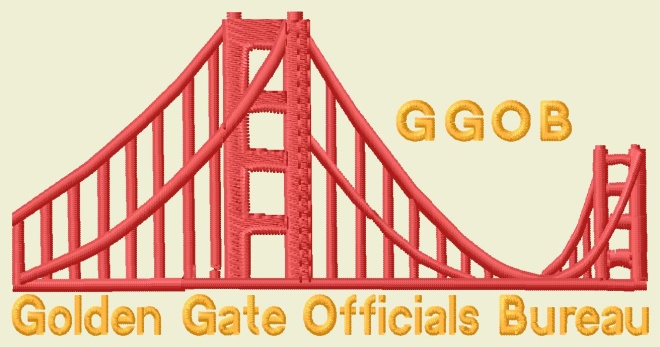 In the event a player(s) or non-player(s) is/are ejected for “non-contact unsportsmanlike conduct;” “fighting” between individual athletes; “bench-clearing” brawl breaks out; verbal threats towards an official; or physical contact on an official in any event (league or non-league) officiated by GGOB officials, the GGOB requires that the official(s) of the event complete this “incident report.”  The official(s) is/are also required to telephone the GGOB assigner immediately following the event, or no later than 4 hours afterwards. Then you and your partner(s) should e-mail/fill out the form on the website and send to the Assigner the facts, including the player(s)’s team and number and/or coach(es)’s name(s) and team(s).This report must be submitted to the GGOB assigner no later than 12 hours of the incident.Date of Contest: _________	Sport:  Basketball       Level:  Varsity      JV     FroshHome Team:  _______________________	Visiting Team: _____________________________Where did incident occur, state location (in the gym, locker room, parking lot)? _____________________________________________________________________When and what time of day, did the incident occur (before, during, or after the event)?___________________________________________________________________________________________Who was involved?  Please always obtain and include the names of coaches and players (as well as player numbers) as applicable.____________________________________________________________________________________________________________________________________________________Please provide names of all witnesses, including your partner(s). __________________________________________________________________________What happened?  (Please state only the facts and be as detailed as possible without editorializing)  Use additional paper if necessary.________________________________________________________________________________________________________________________________________________________________________________________________________________________________________________________________________________________________________________________________________________________________________________________________________________________________________________________________________________________________________________________________________________________________________________________________________________________________Print name / signature of official ________________  /  _______________  Dated _________